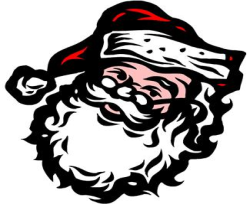 Ho Ho Ho!!  It’s that time of year again!  We are delighted that once again Father Christmas is making time to come and visit us at Twiss Green. Due to his popularity you must pre-book a time slot to see the big man.  To do this simply complete the form below and return it to the PTFA basket, along with your payment (cheques made payable to “Twiss Green PTFA”) by Friday 29th November.  The week before the fair you will be issued with a colour-coded ticket which you will need to bring to the Grotto at your allocated time or, if you prefer, this can be sent directly to your mobile.	We would like things to run as smoothly as possible on the night and we need your help to do this. Unfortunately, the only way we can squeeze so many children into a 105 minute grotto event is if we move things along quickly. PLEASE make sure you come to the grotto in plenty of time for your appointment.  Anyone who misses their slot in the queue will have to wait until the end (we respectfully ask that you do not complain to the Elves if this happens to you!). 	Pre-school siblings are welcome. Please include their details on the booking form.             The price is £2.50 per child.  We hope you and your children have a magical time at the Christmas Fair and thank you in advance for your full co-operation.Best Christmas Wishes, 						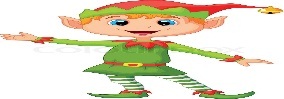 The Elves 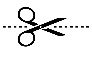 Santa’s Grotto Booking FormFirst ChildName:Year:DOB:Second ChildName:Year:DOB:Third ChildName:Year:DOB:Fourth ChildName:Year:DOB:Your contact name:If you prefer to receive your ticket via mobile, please confirm your mobile no: 